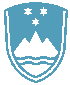 POROČILO O REDNEM INŠPEKCIJSKEM PREGLEDU NAPRAVE, KI LAHKO POVZROČIONESNAŽEVANJE OKOLJA VEČJEGA OBSEGA Zavezanec: IAK d.o.o., Kresnice 14, 1281 Kresnice Naprava / lokacija: Kresnice 14, 1281 Kresnice Datum pregleda: 29.10.2019 Okoljevarstveno dovoljenje (OVD) številka: 35407-76/2005-59 z dne 10.12.2009, Odločba o spremembi OVD številka 35406-41/2014-8 z dne 10.3.2015 Odločba o spremembi OVD številka 35406-47/2016-11 z dne 6.4.2017 Usklajenost z OVD: NE: Inšpekcijski nadzor je bil opravljen v zvezi z zahtevami izdanega Okoljevarstvenega dovoljenja (OVD) po spodaj navedenih področjih: - emisijami snovi v zrak - emisijami snovi v vode - hrupom v okolje - ravnanjem z odpadki - ravnanje z odpadno embalažo - drugimi posebnimi zahtevami iz OVD Zaključki / naslednje aktivnosti: Na inšpekcijskem pregledu je bil opravljen inšpekcijski nadzor izdanega Okoljevarstvenega dovoljenja (OVD). Na inšpekcijskem pregledu so bile ugotovljene nepravilnosti, zato je bil na zapisnik izrečen ukrep – opozorilo po 33. členu Zakona o inšpekcijskem nadzoru. Dne 27.11.2019 je bil v družbi opravljen kontrolni inšpekcijski pregled. Ugotovljeno je bilo, da na podlagi opozorila podanega na zapisnik dne 29.10.2019 še niso izpolnjene vse zahteve, zato se inšpekcijski postopek nadaljuje. V zvezi z ugotovljenimi nepravilnostmi je uveden prekrškovni postopek. Kontrolni inšpekcijski pregled bo opravljen v letu 2020. Naslednji redni inšpekcijski pregled bo opravljen glede na plan dela za leto 2020 oziroma najkasneje v treh letih, izredni inšpekcijski pregled bo opravljeni po potrebi. 